                            Вогонь - друг, вогонь - ворогМета.  З’ясувати основні причини виникнення пожеж, роз’яснити поняття «вогонь   добрий – вогонь злий»; виховувати в учнів потребу повсякденного дотримування правил пожежної без- пеки, бути обережними і слухняними.Хід  заходу (Команди виходять на сцену, співаючи пісню на мелодію з мультфільму «Крокодил Гена та Чебурашка»).  Хай летять дні за днями, Ми зібралися із вами, Всіх пожежників тут привітать. Позмагатися з вами, Посміятися з вами Щастя й миру усім побажать.         Приспів:У пожежних тут свято — Чути музику й сміх. Радо буде зустрічати Фестиваль усіх. Сьогодні кличе нас у мандри Її Величність Саламандра. Вона розкаже нам багато Про ватру, вогнище, багаття...  (Декорація: камін, у якому горить вогнище. Біля каміна сидить бабуся і внук-дракончик, вони п'ють чай).Ведучий. Тімові (дракончику) здалося, що з яскравого полум'я на нього пильно дивиться чи- єсь барвисте око.Тім підходить до каміна ближче і придивляється.—	Бабусю, — пошепки запитав Тім у старенької. — Скажи, чи можливо, щоб хтось дивив- ся на мене прямо з вогню?—	Можливо, — відповіла бабуся. — Це, певно, була Саламандра.—	Сала... Хто? — здивувався Тім.—	Її Величність Саламандра — повелителька й володарка вогню. Саламандра старанно доглядає своє Вогняне Царство й уважно стежить за всіма, хто не навчив ся як слід поводи- тись з вогнем.—	Бабусю, тобі відомо про все на світі. Розкажи про Саламандру.—	Багато чого кажуть про неї...Сама холодна, а живе у полум'ї. Іноді — сувора, а іноді —лагідна. Вона ніколи не турбує тих, хто обережно  й  правильно  поводиться з вогнем. Тож мені не доводилося бачити її на власні очі. Ще моя бабуся розповідала, що Саламандра  може загасити полум'я  своїм холо- дом. А коли з вогнем поводяться добре, і її Величність Саламандра задоволена, полум'я по- чинає палати жваво й весело. Тоді яскраві діаманти з корони Саламандри злітають над вог- нем і спалахують вгорі блискучими іскрами.— Я відшукаю її, бабусю, от побачиші — вигукнув Тім, хапаючи з полиці товсту книжку й прямуючи до дверей.(У куточку сцени дракончик читає книжку).Ведучий.     При світлі багаття дракончик вивчав прислів'я й приказки. Якщо ти їх правильно зрозумієш, то будеш... А от ким ти будеш — дізнаєшся, коли відповіси на ці запитання.    Від- повідь може бути «так» або «ні». Якщо на перше питання ти відповідаєш, наприклад «так», то внизу в першу клітинку вписуєш відповідну літеру.                                                                ТАК         НІЦДракончик. Бабуся говорила правду: відшукати Саламандру виявилося не просто. Розпитаю про неї тих, хто працює з вогнем. Учень-«гончар».Щоб стільки посуду було, Але щодня — та й на добро! — Ми посуд цей могли трощити, — Так може лиш гончар зробити. Учень-«факір».Факір на факел лиш дмухне — І факел спалахне вогнем. А щоб украй нас здивувати, — Факір почне вогонь ковтати. Учень-«коваль».Коваль у кузні залюбки Таких (показує) підков — по три мішки! Усім: дорослим і малятам На щастя може накувати. Учень-«пекар».А кулінар для дітлахів Напік би тістечок, тортів, Щоб досхочу поласуватиМогли всі ласуни завзяті. Учень (за сценою). Серед людей, які працюють з вогнем, не знайшлось нікого, хто бачив би Саламандру.Дракончик. Мабуть, вони ніколи не жартували з вогнем. То й я не жартуватиму. Але... так хочеться, хоч трошки, і ніхто не побачить. (Підпалює сірник).Ой, рятуйте, що це? Що це? Ледь не випекло всі очі. Кожушка ледь не спалило. Ой бабу- сю, серце миле! (Всі метушливо бігають по сцені). Учень. А бабусенька швиденько набирає нуль один. І хоробрі, і сміливі пожежні вмить на ма- шинах прилетіли, щоб пожежу загасить.Бабуся.Все обійшлося щасливо. Але затямить мусиш ти: Вогонь зовсім жалю не знає, Так зовсім близько до біди.1-й	учень.Є сміливі люди в нас, З вогнем змагаються весь час. Спішать вони на допомогу, Щоб лихові зарадить злому.2-й	учень.Наші пожежні вмілі, Люди відважні й сміливі. Дружні, веселі, завзяті. Від вогню бережуть вас, малята!3-й	учень.На подвір 'ях і дорогах Слідкувати будуть строго. І вогню погулять не дадуть. Пожежну вахту сумлінно несуть.4-й	учень.Люди ці відважні дуже. І тобі я раджу, друже, Будь уважним — Життя від них залежить.Всі разом.  Це професія — пожежний.(Діти піднімають табличку зі словом «пожежний». Дракончик сидить осторонь. Діти співають пісню на мотив пісні з кінофільму про Буратіно). Йому погрожує вогонь. До нього байдуже йо- му. За те, що він згасив вогонь, Скажи, подякуєш кому? ПО-ЖЕЖ-НО-МУ! ПОЖЕЖНОМУ!                  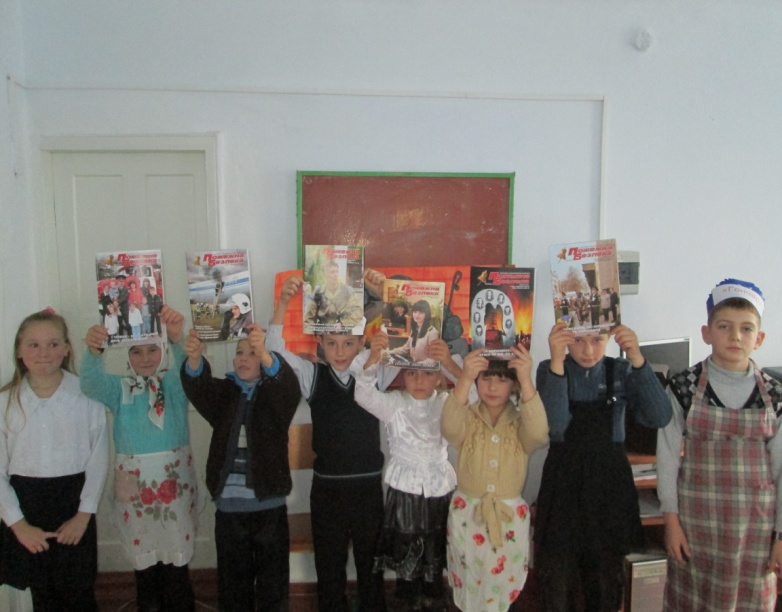 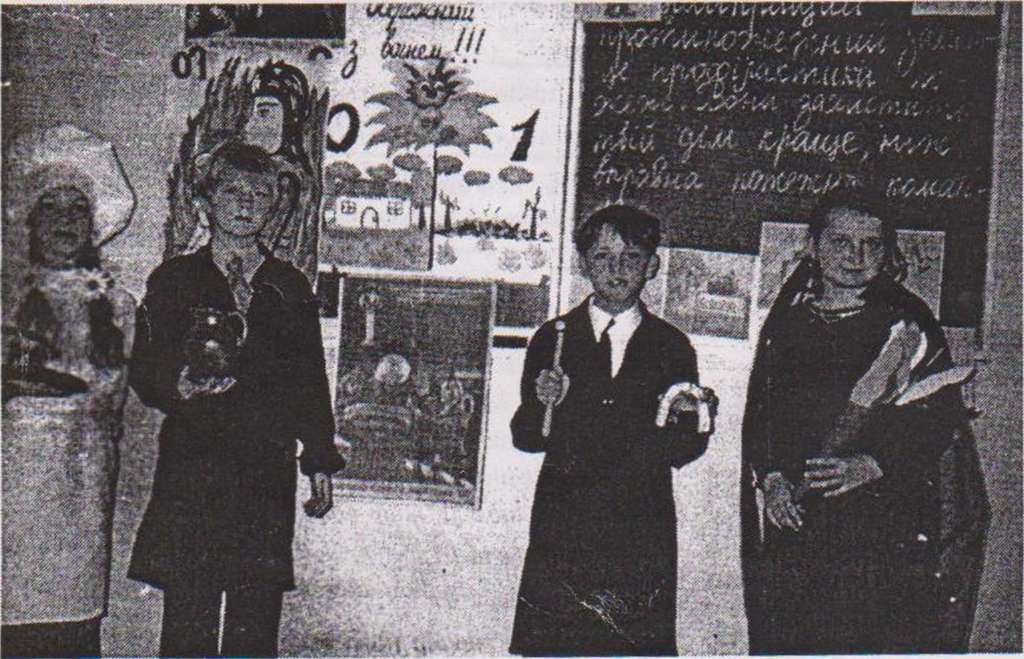 Чи вправний робітник, який «робить, як мокре горить»?АмЧи добре заховано те. що «і вдень з вогнем не знайдеш»?ОтЧи варто «опинитись між двох вогнів»?РАЧи шукає неприємностей той, хто «жартує з вогнем»?ОСЧи цікаво малюку, коли в нього «очі горять»?АІЧи зміниться щось на краще, якщо «потрапити з вогню та в полум'я»?ЯЕ